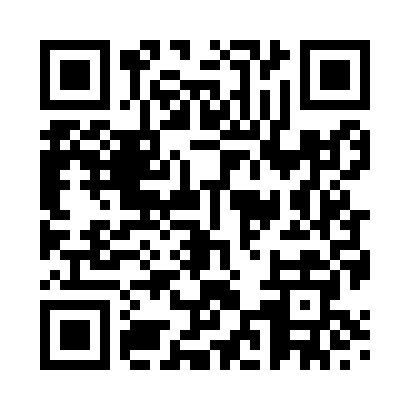 Prayer times for Beckford, Herefordshire, UKWed 1 May 2024 - Fri 31 May 2024High Latitude Method: Angle Based RulePrayer Calculation Method: Islamic Society of North AmericaAsar Calculation Method: HanafiPrayer times provided by https://www.salahtimes.comDateDayFajrSunriseDhuhrAsrMaghribIsha1Wed3:395:381:056:138:3410:332Thu3:365:361:056:148:3510:363Fri3:325:341:056:158:3710:394Sat3:295:321:056:168:3910:425Sun3:265:301:056:178:4010:456Mon3:235:281:056:188:4210:487Tue3:205:271:056:198:4410:518Wed3:175:251:056:208:4510:549Thu3:145:231:056:218:4710:5610Fri3:135:211:056:228:4810:5711Sat3:125:201:056:238:5010:5712Sun3:125:181:046:248:5210:5813Mon3:115:171:046:258:5310:5914Tue3:105:151:046:268:5511:0015Wed3:095:131:056:278:5611:0116Thu3:085:121:056:278:5811:0117Fri3:085:111:056:288:5911:0218Sat3:075:091:056:299:0111:0319Sun3:065:081:056:309:0211:0420Mon3:065:061:056:319:0411:0421Tue3:055:051:056:329:0511:0522Wed3:055:041:056:339:0711:0623Thu3:045:031:056:339:0811:0724Fri3:035:011:056:349:0911:0725Sat3:035:001:056:359:1111:0826Sun3:024:591:056:369:1211:0927Mon3:024:581:056:369:1311:0928Tue3:014:571:056:379:1411:1029Wed3:014:561:066:389:1611:1130Thu3:014:551:066:399:1711:1131Fri3:004:541:066:399:1811:12